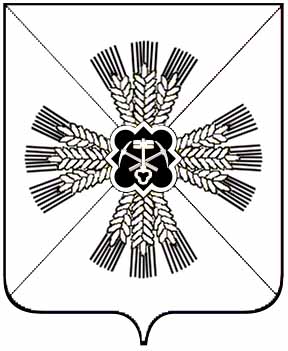 Администрация Промышленновского городского поселенияКемеровской области                                                  ПОСТАНОВЛЕНИЕот _21.01.2015__ № __6__652380 пгт. Промышленнаяул. Кооперативная, 2О создании комиссии по предупреждению и ликвидации чрезвычайных ситуаций и обеспечению пожарной безопасности В соответствии с требованиями Федеральных законов Российской Федерации от 21.12.1994 г.  68 ФЗ «О защите населения и территорий от ЧС природного и техногенного характера», от 6.10.2003 г.  131-ФЗ «Об общих принципах местного самоуправления в Российской Федерации», Промышленновского городског7о поселения ПОСТАНОВЛЯЕТ:       1.  В связи с кадровыми перестановками изменить состав комиссии Промышленновского городского поселения по предупреждению и ликвидации чрезвычайных ситуаций и обеспечению пожарной безопасности (КЧС и ОПБ)Состав комиссии:Председатель комиссии:Дробот Д.А.      Глава Промышленновского городского поселенияЗаместитель председателя комиссии:Зарубин А.А..   - заместитель Главы Промышленновского городского поселенияЧлены комиссии:Шевелева Г.А. – специалист 1 категории администрации Промышленновского городского поселенияЧекалдин А.А.   -   начальник участковых уполномоченныхБородова Л.И.    – директор МУП «Экологический полигон»Глава Промышленновского	Д.А. Дроботгородского поселения                                                           